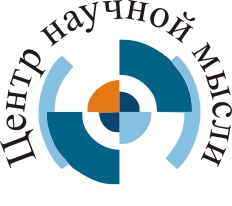 XI Международный конкурсдетского и юношеского творчества и педагогического мастерства «Парус надежды»Петров Иван Ивановичсредняя общеобразовательная школа № 34 город МоскваРегистрационный номер _____Номинация _____Код номинации ______2019 годСОПРОВОДИТЕЛЬНОЕ ПИСЬМОПрошу принять мои материалы для участия в XI Международном конкурсе детского и юношеского творчества и педагогического мастерства «Парус надежды».С Положением о Конкурсе и правилам участия в нём ознакомлен.Дата 								ПодписьВ конкурсную комиссию Центра научной мыслиученика средней общеобразовательной школы № 34 города МосквыПетрова Ивана Ивановича